Fast Food SurveyWhat is your favorite Fast Food Chain?Why is it your favorite?The Prices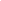 The Food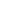 The name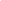 What is your favorite fast food sandwich?What is your favorite fast food side?What is your favorite fast food drink/smoothie/slushy/etc?Fast Food SurveyWhat is your favorite Fast Food Chain?Why is it your favorite?The Prices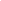 The Food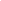 The name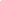 What is your favorite fast food sandwich?What is your favorite fast food side?What is your favorite fast food drink/smoothie/slushy/etc?